Pielikums Nr.8“Auziņas”, Staiceles pagasts, kadastra apzīmējums 6637 008 0122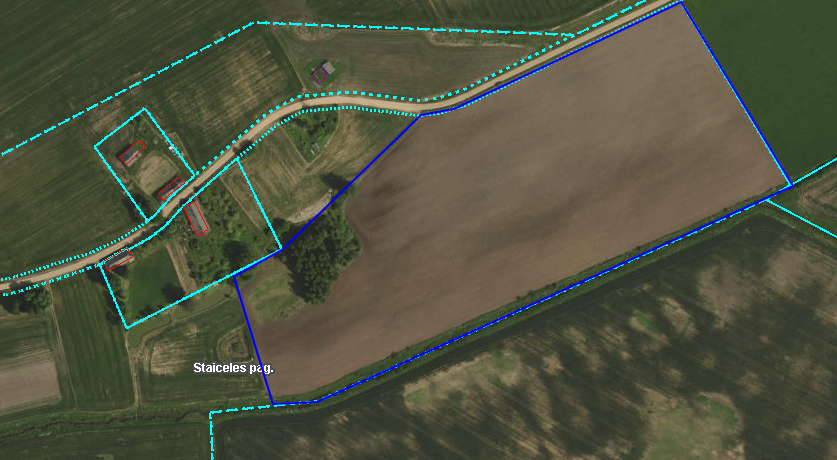 